[[Your text starts here.Before submitting this document:–	Update the information highlighted in yellow above: 
document number (n), Question(s), source, title, and contact information. –	If you need more contact information rows, insert them by copy-and-pasting existing rows.–	Make sure that “Track Changes” is turned off.–	Remove any remaining yellow highlighting.Technical Specifications <No.><Technical Specifications title>Summary<Mandatory>Keywords<Mandatory>Introduction<Optional – This clause should appear only if it contains information different from that in Scope and Summary>1	Scope<Mandatory>2	ReferencesThe following ITU-T Recommendations and other references contain provisions which, through reference in this text, constitute provisions of these Technical Specifications. At the time of publication, the editions indicated were valid. All Recommendations and other references are subject to revision; users of these Technical Specifications are therefore encouraged to investigate the possibility of applying the most recent edition of the Recommendations and other references listed below. A list of the currently valid ITU-T Recommendations is regularly published. The reference to a document within these Technical Specifications does not give it, as a stand-alone document, the status of a Recommendation.][ITU-T X.yyy]	Recommendation ITU-T X.yyy (date), Title.3	Definitions<Check in the ITU-T terms and definitions database at www.itu.int/go/terminology-database whether the term has already been defined in [a / another] Recommendation. It would be more consistent to refer to such a definition rather than to redefine the term>3.1	Terms defined elsewhere<Normally, terms defined elsewhere will simply refer to the defining document. In certain cases, it may be desirable to quote the definition to allow for a stand-alone document>These Technical Specifications use the following terms defined elsewhere:3.1.1	<Term 1> [Reference]: <optional quoted definition>.3.1.2	<Term 2> [Reference]: <optional quoted definition>.3.2	Terms defined in these Technical SpecificationsThese Technical Specifications defines the following terms:3.2.1	<Term 3>: <definition>.4	Abbreviations and acronymsThese Technical Specifications use the following abbreviations and acronyms:<abbr>	<expansion><Include all abbreviations and acronyms used in these Technical Specifications>5	Conventions<Mandatory clause. Describe any particular notation, style, presentation, etc. used within the Technical Specifications, if any. If none, write "None.">6	Clause 6 of the Technical Specification<Clause 6 onwards contains the body of the Technical Specifications>Annex A

<Annex Title>(This annex forms an integral part of these Technical Specifications.)<Body of annex A>Appendix I

<Appendix Title>(This appendix does not form an integral part of these Technical Specifications.)
<Body of appendix I>Bibliography[b-ITU-T X.yyy]	Recommendation ITU-T X.yyy (date), Title.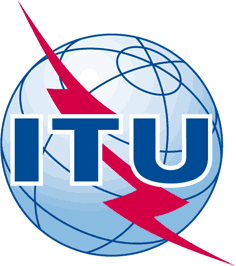 INTERNATIONAL TELECOMMUNICATION UNIONTELECOMMUNICATION
STANDARDIZATION SECTORSTUDY PERIOD 2017-2020INTERNATIONAL TELECOMMUNICATION UNIONTELECOMMUNICATION
STANDARDIZATION SECTORSTUDY PERIOD 2017-2020INTERNATIONAL TELECOMMUNICATION UNIONTELECOMMUNICATION
STANDARDIZATION SECTORSTUDY PERIOD 2017-2020FG-DPM-I-XXXFG-DPM-I-XXXINTERNATIONAL TELECOMMUNICATION UNIONTELECOMMUNICATION
STANDARDIZATION SECTORSTUDY PERIOD 2017-2020INTERNATIONAL TELECOMMUNICATION UNIONTELECOMMUNICATION
STANDARDIZATION SECTORSTUDY PERIOD 2017-2020INTERNATIONAL TELECOMMUNICATION UNIONTELECOMMUNICATION
STANDARDIZATION SECTORSTUDY PERIOD 2017-2020Focus Group on Data Processing and Management to support IoT and Smart Cities & CommunitiesFocus Group on Data Processing and Management to support IoT and Smart Cities & CommunitiesINTERNATIONAL TELECOMMUNICATION UNIONTELECOMMUNICATION
STANDARDIZATION SECTORSTUDY PERIOD 2017-2020INTERNATIONAL TELECOMMUNICATION UNIONTELECOMMUNICATION
STANDARDIZATION SECTORSTUDY PERIOD 2017-2020INTERNATIONAL TELECOMMUNICATION UNIONTELECOMMUNICATION
STANDARDIZATION SECTORSTUDY PERIOD 2017-2020Original: EnglishOriginal: EnglishWG(s):WG(s):WGX or N/APlace, dd-dd mmm yyyyPlace, dd-dd mmm yyyyPlace, dd-dd mmm yyyyINPUT DOCINPUT DOCINPUT DOCINPUT DOCINPUT DOCINPUT DOCSource:Source:Insert Source(s)Insert Source(s)Insert Source(s)Insert Source(s)Title:Title:Insert title (always in English)Insert title (always in English)Insert title (always in English)Insert title (always in English)Purpose:Purpose:Insert PurposeInsert PurposeInsert PurposeInsert PurposeContact:Contact:Insert contact nameInsert contact organizationInsert countryInsert contact nameInsert contact organizationInsert countryInsert contact nameInsert contact organizationInsert countryTel: 	+xxFax: 	+xxEmail: 	a@b.comContact:Contact:Insert contact nameInsert contact organizationInsert countryInsert contact nameInsert contact organizationInsert countryInsert contact nameInsert contact organizationInsert countryTel: 	+xxFax: 	+xxEmail: 	a@b.comKeywords:Insert keywords, separated by semicolon (;)Abstract:Insert an abstract, under 200 words, that describes the content of the document, including a clear summary of any proposals it contains.